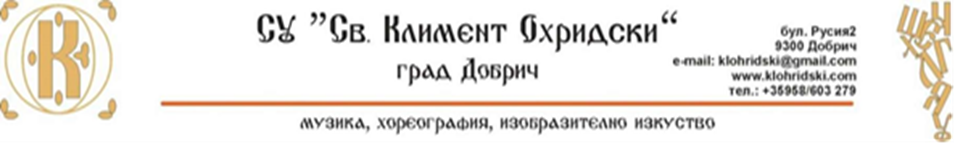 УЧАСТНИЦИ В ЗАКЛЮЧИТЕЛНИЯ  ЕТАП  НАНАЦИОНАЛНАТА КОНФЕРЕНЦИЯ ПО ГРАЖДАНСКО ОБРАЗОВАНИЕ /3. - 4.05.2019 г./„СЕМЕЙСТВО- УЧИЛИЩЕ- ОБЩЕСТВО“Втора възрастова група – есета/разказиВтора възрастова група – ДраматизацииВтора възрастова група – ПРОЕКТИВтора възрастова група – ПРЕЗЕНТАЦИИ№ИзяваУчилищеКласРъководител/иУчастници1.„Семейство-училище-общество“СУ ”Максим Райкович”, гр. Дряново7. Иванка Христова РашковаКасандра Пламенова Недялкова2.„СЕМЕЙСТВО-УЧИЛИЩЕ-ОБЩЕСТВО“СУ ”Максим Райкович”, гр. Дряново7. Иванка Христова РашковаВиктория Пламенова Недялкова3. „Аз и моето семейство“ОУ „Св. Паисий Хилендарски“, с. Езерче7. Димитър ДимитровДуйгу Нурайева Хаджиахмедова4.„Ценностите в моето семейство“СУ „Св. св. Кирил и Методий“, гр. Смядово6. Гергана Живкова Желязкова5. „Защо всяко дете трябва да има семейство?“СУ „Св. Климент Охридски'', гр. Добрич7. Радостина КалчеваПетър Николов Трифонов 6.„Учителят живот“I ОУ „Христо Ботев“, гр. Търговище6. Галина СтанчеваИвайла Руменова Стефанова7.„Историята и традициите на моя роден край през погледана едно дете от XXI век“ОУ “Васил Априлов“, гр. Исперих6.Стефани Ивелинова Драганова8.„По Коледа“I ОУ „Христо Ботев“ град Търговище7.Галина СтанчеваСтанислав Костадинов Костов9.„Бисерът на Българския североизток“I ОУ „Христо Ботев“, гр. Търговище7.Галина СтанчеваАлекси Андреев Георгиев№ИзяваУчилищеКласРъководител/иУчастници1.„Криворазбраната цивилизация“I ОУ “Христо Ботев“, гр. Търговище 7.Ивелина ЗахариеваУченици от 7.клас, участници в театрална студия „Вълшебна завеса“ 2.„Ако искаш добро, мисли добро“ОУ „Св. Паисий Хилендарски“, с. Езерче3.„Хитър Петър“ОУ ”Христо Ботев” с. СъдиевоРадостина Тончева4.„Апостолът в премеждие“ОУ ”Христо Ботев” с. СъдиевоРадостина Тончева5.„За Дяволчето, думите и още нещо…“ОУ“Н.Й.Вапцаров“,с.Селановаци6./7.Петя Русинова7 ученици от 6. и 7. клас№ИзяваУчилищеКласРъководител/иУчастници1.„Мост от вчера към днес“ОУ "Петко Р. Славейков", гр. Варна6. Сияна СмилковаЕлица Иванова Дженкова2.„Аз обичам да чета“ОУ "Иван Вазов", гр. Силистра7. Маргарита ЛюбеноваПламена Миленова Петрова3."Вярваме в доброто"ОУ "Иван Вазов", гр. Силистра7. Иванка СтойчеваЛюбомира Георгиева Димитрова, Кристианна Ивайлова Иванова4.“Спомени от бъдещето”ОУ "Петко Р. Славейков", гр. Варна6. Виолина ВеликоваВиктория Делянова Тодорова5.„HAM - STEM“ОУ "Алеко Константинов", гр. Димитровград6. Владимира Самарджиева, Георги ГочевМирабела Димова, Мартин Ненов№ИзяваУчилищеКласРъководител/иУчастници1.„Мисия видеоигри“ОУ "Алеко Константинов", гр. Димитровград7. Владимира СамарджиеваГеорги Иванов Гьоков,  Благовеста Калинова Георгиева 2." Мястото на семейството, училището и обществото в моето образование"ОУ " Неофит Рилски", гр. Габрово7. Анатолий АнтовМая Петрова Мадемова, Мира Цветомирова Пеева3.„Социалните мрежи в семейството, училището, обществото“ОУ "Алеко Константинов", гр. Димитровград6. Владимира СамарджиеваПламена Великова Генчева4.„Петте езика на любовта в действие“СУ "Васил Левски", гр. Главиница7. Яамур Мехмед, Синем Севдалинова